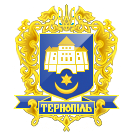 Тернопільська міська радаПОСТІЙНА КОМІСІЯз гуманітарних питаньПротокол засідання комісії №10від 03.10.2018р.Всього членів комісії:	(5) Місько В.В., Нитка О.Б., Турецька Н.І., Шараськіна В.А., Ляхович Р.М.Присутні члени комісії: 	(4) Місько В.В., Турецька Н.І., Нитка О.Б., Шараськіна В.А.Відсутні члени комісії:	(1) Ляхович Р.М.Кворум є. Засідання комісії правочинне. На засідання комісії запрошені:Добрікова С.Є. – начальник управління організаційно-виконавчої роботи;Похиляк О.П. -  начальник управління освіти і науки;Здеб З.Б. -  начальник служби у справах неповнолітніх та дітей;Кармазин В.П. - завідувач сектору розвитку культури та духовної спадщини - заступник начальника управління культури і мистецтв;Сулима В.І. – начальник управління соціальної політики;Питель І.Д. – головний спеціаліст сектору медико-профілактичної роботи відділу охорони здоров’я та медичного забезпечення;Виговська О.І. – в.о. директора КП «Палац Кіно» ТМР;Круть М.М.	 	- начальник управління молоді та спорту;Вишньовська К.С.  -головний спеціаліст організаційного відділу ради управління оргізаційно-виконавчої роботи.Присутні з власної ініціативи:Климчук О.А. – депутат міської ради.Головуючий – голова комісії Місько В.В.СЛУХАЛИ:	Про затвердження порядку денного засідання, відповідно до листа від 02.10..2018р. № 2219/01.Виступив:	Сулима В.І., який запропонував доповнити порядок денний засідання комісії наступним питанням:	Про звернення Тернопільської  міської ради щодо житлових субсидій.Виступив:	Климчук О.А., який запропонував доповнити порядок денний засідання комісії наступним питанням:	Про внесення змін в рішення міської ради від 20.06.2011р. №6/9/14 «Про удосконалення порядку оренди майна, що належить до комунальної власностітериторіальної громади м. Тернополя».Виступив:	Місько В.В., який запропонував доповнити порядок денний засідання комісії наступним питанням:	Про розгляд анонімного листа щодо скарги на класного керівника  6-А класу ЗОШ №23.Результати голосування за затвердження порядку денного вцілому: За – 4, проти-0, утримались-0. Рішення прийнято.ВИРІШИЛИ:   Затвердити порядок денний комісії.Порядок денний засідання:1.  Перше питання порядку денного.СЛУХАЛИ: 	Про зняття з контролю рішень міської радиДОПОВІДАЛА:	Добрікова С.Є.ВИСТУПИЛИ:	Похиляк О.П., Шараськіна В.А.ВИРІШИЛИ:	Погодити проект рішення міської ради «Про зняття з контролю рішень міської ради», в т.ч. п.П.5. п.2.3 рішення міської ради від 20.04.2018 року № 7/24/133 «Звернутися до Тернопільської обласної ради щодо можливості використання приміщень новоствореним закладом»;6. п.1 рішення міської ради від 08.08.2018 року № 7/26/148 «Управлінню культури і мистецтв надати пропозиції щодо визначення дати вручення премії імені В.Лучаківського»;11.Рішення міської ради від 17.08.2018р. №7/п27/8 «Доручити управлінню у справах сім’ї, молодіжної політики і спорту узгодити з адміністрацією Тернопільського національного економічного університету  умови та час для занять мешканців мікрорайону «Кутківці» та м. Тернополя  на легкоатлетично-ігровому спортивно-оздоровчому комплексі за адресою вул. Бригадна.»;12. Рішення міської ради від 20.04.2018р. №7/24/18 «Про реорганізацію шляхом злиття Тернопільської обласної експериментальної комплексної школи мистецтв імені Ігоря Герети та Тернопільської загальноосвітньої школи І-ІІІ ступенів №21 Тернопільської міської ради Тернопільської області у Тернопільський ліцей №21 – спеціалізована мистецька школа імені Ігоря Герети Тернопільської міської ради Тернопільської області».Результати голосування за проект рішення міської ради: За – 4, проти-0, утримались-0. Рішення прийнято.2.  Друге питання порядку денного.СЛУХАЛИ: 	Про надання в безоплатне користування нежитлового приміщення комунальної власностіДОПОВІДАЛА:	Похиляк О.П.ВИСТУПИЛИ:	Похиляк О.П., Шараськіна В.А.ВИРІШИЛИ:	Погодити проект рішення міської ради «Про надання в безоплатне користування нежитлового приміщення комунальної власності».Результати голосування за проект рішення міської ради: За – 4, проти-0, утримались-0. Рішення прийнято.3.  Третє питання порядку денного.СЛУХАЛИ: 	Про внесення змін в рішення міської ради від 08.08.2018р. № 7/26/9 «Про затвердження Положення про Премію імені Володимира Лучаківського».ДОПОВІДАЛА:	Кармазин В.П.ВИРІШИЛИ:	Погодити проект рішення міської ради «Про внесення змін в рішення міської ради від 08.08.2018р. № 7/26/9 «Про затвердження Положення про Премію імені Володимира Лучаківського».Результати голосування за проект рішення міської ради: За – 4, проти-0, утримались-0. Рішення прийнято.4.  Четверте питання порядку денного.СЛУХАЛИ: 	Про внесення змін до Статуту комунального підприємства «Тернопільська кінокомісія».ДОПОВІДАЛИ:	Кармазин В.П., Виговська О.І. ВИСТУПИВ:	Нитка О.Б. з пропозицією звернутися до кінотеатрів м.Тернополя  «Сінема Сіті» та «Кінопалац» з рекомендацією демонстувати фільми патріотичного спрямування в неробочий час з метою більш масового відвідування мешканцями м.Тернополя.ВИРІШИЛИ:	1.Погодити проект рішення міської ради «Про внесення змін  до Статуту комунального підприємства «Тернопільська кінокомісія».			2.Доручити управлінню культури і мистецтв звернутися до кінотеатрів м.Тернополя  «Сінема Сіті» та «Кінопалац» з рекомендацією демонстувати фільми патріотичного спрямування в неробочий час з метою більш масового відвідування мешканцями м.Тернополя.Результати голосування за проект рішення міської ради, включаючи пропозицію Нитки О.Б.: За – 4, проти-0, утримались-0. Рішення прийнято.5.  П’яте питання порядку денного.СЛУХАЛИ: 	Про Положення про виконавчі органи Тернопільської міської ради ДОПОВІДАЛИ:	Круть М.М., Питель І.Д., Сулима В.І.ВИРІШИЛИ:	Погодити проект рішення міської ради «Про Положення про виконавчі органи Тернопільської міської ради».Результати голосування за проект рішення міської ради: За – 4, проти-0, утримались-0. Рішення прийнято.6.  Шосте питання порядку денного.СЛУХАЛИ: 	Про внесення змін в рішення міської ради від 26.01.2016р. № 7/5/60 «Про іменні стипендії Тернопільської міської ради в галузі освіти для обдарованих дітей міста Тернополя»ДОПОВІДАЛА:	Похиляк О.П.ВИРІШИЛИ:	Погодити проект рішення міської ради «Про внесення змін в рішення міської ради від 26.01.2016р. № 7/5/60 «Про іменні стипендії Тернопільської міської ради в галузі освіти для обдарованих дітей міста Тернополя».Результати голосування за проект рішення міської ради: За – 4, проти-0, утримались-0. Рішення прийнято.7. Сьоме питання порядку денного.СЛУХАЛИ: 	Про надання в безоплатне  користування нежитлового  приміщення комунальної власності ДОПОВІДАЛА:	Похиляк О.П.ВИСТУПИВ:	Нитка О.Б. з пропозицією надати в безоплатне користування приміщення спортивного залу на 35 місяців, а надання  в безоплатне користування спортивного майданчику -  відмовити.Результати голосування за пропозицією Нитки О.Б.: За – 4, проти-0, утримались-0. Рішення прийнято.ВИРІШИЛИ:	1.Погодити проект рішення міської ради «Про надання в безоплатне  користування нежитлового  приміщення комунальної власності 2.Рекомендувати управлінню освіти і науки надати в безоплатне користування приміщення спортивного залу на 35 місяців, а в наданні безоплатного користування спортивного майданчику -  відмовити.8.  Восьме питання порядку денного.СЛУХАЛИ: 	Про звернення Тернопільської  міської ради щодо житлових субсидій.ДОПОВІДАВ:	Сулима В.І.ВИРІШИЛИ:	Погодити проект рішення міської ради «Про звернення Тернопільської  міської ради щодо житлових субсидій».Результати голосування за проект рішення міської ради: За – 4, проти-0, утримались-0. Рішення прийнято.9.  Дев’яте питання порядку денного.СЛУХАЛИ: 	Про внесення змін в рішення міської ради від 20.06.2011р. №6/9/14 «Про удосконалення порядку оренди майна, що належить до комунальної власності територіальної громади м. Тернополя».ІНФОРМУВАВ:	Климчук О.А.ВИРІШИЛИ:	Погодити проект рішення міської ради «Про внесення змін в рішення міської ради від 20.06.2011р. №6/9/14 «Про удосконалення порядку оренди майна, що належить до комунальної власності територіальної громади м. Тернополя».Результати голосування за проект рішення міської ради: За – 4, проти-0, утримались-0. Рішення прийнято.10.  Десяте питання порядку денного.СЛУХАЛИ: 	Про розгляд анонімного листа щодо скарги на класного керівника  6-А класу ЗОШ №23.ІНФОРМУВАВ:	Місько В.В.ВИСТУПИЛА:	Похиляк О.П.ВИРІШИЛИ:	Доручити начальнику управління освіти і науки Похиляк О.П. створити комісію та доповісти на наступному засіданні про результати.Результати голосування за проект рішення міської ради: За – 4, проти-0, утримались-0. Рішення прийнято.	Голова комісії						В.В.Місько	Секретар комісії						О.Б.НиткаПро зняття з контролю рішень міської радиПро надання в безоплатне користування нежитлового приміщення комунальної власності Про внесення змін в рішення міської ради від 08.08.2018р. № 7/26/9 «Про затвердження Положення про Премію імені Володимира Лучаківського»Про внесення змін  та доповнень до рішення міської ради  від 02.02.2018 р. №7/22/23 «Про зміну найменування  комунального підприємства»Про Положення про виконавчі органи Тернопільської міської радиПро внесення змін в рішення міської ради від 26.01.2016р. № 7/5/60 «Про іменні стипендії Тернопільської міської ради в галузі освіти для обдарованих дітей міста Тернополя»Про надання в безоплатне користування нежитлового  приміщення комунальної власності Про звернення Тернопільської  міської ради щодо житлових субсидій.Про внесення змін в рішення міської ради від 20.06.2011р. №6/9/14 «Про удосконалення порядку оренди майна, що належить до комунальної власності територіальної громади м. Тернополя».Про розгляд анонімного листа щодо скарги на класного керівника  6-А класу ЗОШ №23.